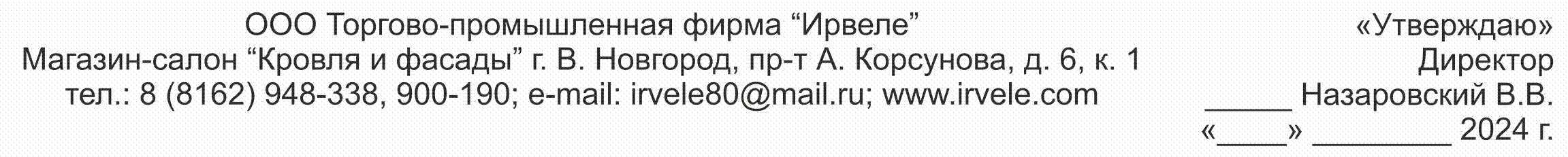 №3Водосточная системакруглого сечения Металл Профиль Foramina 12 сентябрь  2023 г.Материал: двусторонний пластизол Стандартные цвета: белый  Ral 9010,коричневый Ral 8017,т.-коричневый RR 32, Зелёный Ral 6005, красное вино Ral 3005, серый графит Ral 7024. 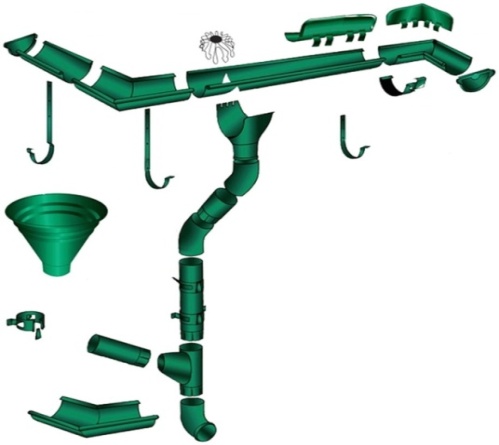 Purman двустор. 50/50мкм чёрный Ral 9003№НаименованиеЕд. изм.Цена в руб.Цена в руб.№НаименованиеЕд. изм.D125/100D150/1001Желоб водосточный L= 3000 ммШт.1 6752 0952Держатель жёлоба  Ø 125/280 усил. (3 мм)Шт.345-3Держатель жёлоба карн.Ø 125/132 усил. (3 мм)Шт.260-4Держатель жёлоба  Ø 150/300 усил. (3 мм)Шт.-3805Держатель жёлоба карн.  Ø 150/165 усил. (3 мм)Шт.-2906Заглушка жёлоба Шт.2903107Соединитель  жёлоба Шт.3553658Угол жёлоба  наружный Шт.1 4651 7509Угол жёлоба  внутренний Шт.1 4651 75010Угол жёлоба  наружный (135°)Шт.2 5053 14011Угол жёлоба внутренний  (135°)Шт.2 5053 14012Воронка выпускная Шт.68071013Ограничитель перелива универсальныйШт.41541514Паук  Ø 100Шт.1 5701 57015Воронка водосборная Ø300/100Шт.2 6452 64516Труба водосточная Ø 100, L= 3000 ммШт.2 3052 30517Труба водосточная Ø 100,  L= 2000 ммШт.1 5501 55018Труба соединительная  Ø 100, L= 1000 ммШт.77577519Держатель трубы  Ø 100 (на кирпич)Шт.47047020Держатель трубы Ø 100  (на дерево)Шт.31031021Колено трубы Ø 100 (60°)Шт.68068022Колено сливное Ø 100 (60°)Шт.70070023Тройник трубы Ø 100Шт.3 1453 145